AmaçBİRİNCİ BÖLÜMAmaç, Kapsam, Dayanak ve TanımlarMADDE 1- (1) Bu Yönergenin amacı, Tekirdağ Namık Kemal Üniversitesi’nde önlisans, lisans ve lisansüstü düzeyde öğrenim görmekte olan öğrencilerin, yurtlardan yararlanması ile ilgili usul ve esasları düzenlemektir.KapsamMADDE 2- (1) Bu Yönerge Tekirdağ Namık Kemal Üniversitesi bünyesinde bulunan tüm öğrenci yurtlarının eşit koşullarda yönetimi, işletilmesi ve denetimine ilişkin usul ve esasları kapsar.DayanakMADDE 3- (1) Bu Yönerge 03.02.1984 tarih ve 18301 sayılı Resmi Gazetede yayınlanarak yürürlüğe giren “Yükseköğretim Kurumları, Mediko – Sosyal Sağlık, Kültür ve Spor İşleri Dairesi Uygulama Yönetmeliği”ne dayanılarak hazırlanmıştır.TanımlarMADDE 4- (1) Bu Yönergede geçen;Daire Başkanlığı: Tekirdağ Namık Kemal Üniversitesi Sağlık, Kültür ve Spor Daire Başkanlığı’nı,Yurtlar Müdürü: Tekirdağ Namık Kemal Üniversitesi Yurtlarının Müdürünü,Öğrenci: Tekirdağ Namık Kemal Üniversitesi Yurtlarında barınma hizmetinden yararlanan kişiyi, ç) Rektör: Tekirdağ Namık Kemal Üniversitesi Rektörünü,Üniversite: Tekirdağ Namık Kemal Üniversitesi’ni,Yurtlar Yönetim Kurulu: Tekirdağ Namık Kemal Üniversitesi Yurtları Yönetim Kurulu’nu,Yurt: Tekirdağ Namık Kemal Üniversitesi Öğrenci Yurtlarını, ifade eder.İKİNCİ BÖLÜMYurtların Yönetim Organları ve Görevleri Yurtların Yönetim OrganlarıMADDE 5- (1) Yurtlar, Tekirdağ Namık Kemal Üniversitesi Rektörlüğü Sağlık, Kültür ve Spor Daire Başkanlığına bağlı olarak yönetilir ve denetlenir. Yurtların yönetim teşkilatı ve kadrosu Daire Başkanlığının teklifi ile Rektör tarafından belirlenir.(2) Yurtların yönetim organları şunlardır:Yurtlar Yönetim Kurulu,Yurtlar Müdürü.Yurtlar Yönetim Kurulu ve GörevleriMADDE 6- (1) Yurtlar Yönetim Kurulu, Sağlık, Kültür ve Spor Daire Başkanlığından sorumlu Rektör Yardımcısı başkanlığında; Rektör tarafından dört yıllığına görevlendirilecek üç öğretim üyesi,Üniversite Genel Sekreteri veya Yardımcısı, Sağlık Kültür ve Spor Daire Başkanı, yurtlar müdürü olmak üzere toplam yedi üyeden oluşur.Yurtlar Yönetim Kurulu ayda en az bir kez Başkanın çağrısı üzerine salt çoğunlukla toplanır ve kararlarını oyçokluğuyla alır. Çekimser oy kullanılamaz. Oyların eşit olması halinde başkanın oyu yönünde karar alınmış sayılır.Yurtlar Yönetim Kurulunun görevleri şunlardır:Yurtlardan yararlanacakların kabul şekli ve sıralama esaslarını belirlemek ve bu esaslara göre başvuruları değerlendirmek,Yurtların işleyişi ile ilgili istek, öneri ve şikayetleri incelemek,Yurtların eşit koşullarda yönetilmesi, öğrencilerin yaşama ve çalışma koşullarının düzenlenmesi ve geliştirilmesi için genel kural ve ilkeleri saptamak,ç) Öğrencilerin sosyal ve kültürel gelişmelerini sağlamak amacıyla projeler hazırlamak,Disiplin işlemlerini karara bağlamak,Mevzuat çerçevesinde verilen diğer görevleri yapmaktır.Yurtlar Müdürü ve GörevleriMADDE 7- (1) Yurtlar Müdürü, Rektör tarafından görevlendirilir ve Sağlık Kültür ve Spor Daire Başkanlığına bağlı olarak çalışır.(2) Yurtlar Müdürünün görevleri şunlardır:Yurtları mevzuata uygun olarak yönetmek,Yurtların düzenli ve temiz bir şekilde işletilmesi ve bu Yönergede belirtilen amacın gerçekleştirilmesi için gerekli önlemleri almak,Üst kurulların kararlarını uygulamak ve gerektiğinde önerilerini Yurtlar Yönetim Kuruluna bildirmek,ç) Kendisine bağlı çalışanların görev dağılımını yapmak ve denetlemek,Öğrencilerin ve personelin yaşama ve çalışma koşullarının geliştirilmesi için gerekli önlemleri almak,Gerekli gördüğü durumlarda öğrenci odalarının (dolaplar dahil) denetlenmesini sağlamak,Mevzuat çerçevesinde verilen diğer görevleri yapmaktır.Yurt Müdür Yardımcıları ve GörevleriMadde 8- (1) Yurt Müdür Yardımcıları, Yurtlar Müdürünün görüşü üzerine Rektör tarafından görevlendirilir.(2) Yurt Müdür Yardımcıları, Yurtlar Müdürünün vereceği görevleri yerine getirir.Yurtların Açılması ve KapanmasıÜÇÜNCÜ BÖLÜMYurtların İşleyişiMADDE 9- (1) Yurtların açılma ve kapanma tarihleri Üniversite Akademik Takvimi dikkate alınarak, Yurtlar Yönetim Kurulunca belirlenir ve Rektörün onayı ile kesinleşir.(2) Yaz ve yarıyıl tatillerinde, kayıtlı öğrencilerin veya misafirlerin yurtlardan yararlanma şartları Yurtlar Yönetim Kurulu tarafından belirlenir.Yurtların Geçici Süre ile KapanmasıMADDE 10- (1) Yurtlar, mevzuata aykırı amaçlarla ya da Yönetim Kurulunun izni olmayan faaliyetler nedeniyle huzur ve güvenliği sarsıcı ya da yok edici olayların çıkması; personelin çalışma, öğrencilerin güven içinde barınma imkanlarının ortadan kalkması; doğal afet veya salgın hastalık gibi güvenli barınmayı ve insan sağlığını tehdit eden unsurların oluşması durumunda geçici süre ile kapatılabilir.Geçici kapatma kararı ve süresi, Yurt Yönetim Kurulunun önerisi üzerine Üniversite Yönetim Kurulu kararıyla belirlenir. Gecikmesinde sakınca görülen hallerde Rektör de geçici süreyle kapatma kararı verebilir.Yurdun geçici süreyle kapatılması halinde, tüm öğrencilerden derhal yurdu boşaltması istenir. Öğrencilerin yurdu boşaltmaması halinde güvenlik kuvvetlerince yurt boşaltılır.Yurtlara Başvuru, Kabul ve YerleştirmeMADDE 11- (1) Yurtlardan yararlanmak isteyen öğrenciler, akademik takvime uygun olarak Yurtlar Yönetim Kurulunun belirlemiş olduğu tarihlerde Yurt Müdürlüğüne başvurur. Alınan başvurular sıralanır, kontenjan dahilinde asil ve yedek listeler açıklanır.Yurtlara Giriş ve ÇıkışMadde 12- (1) Yurtlara giriş ve çıkış saatleri Yurtlar Yönetim Kurulu kararıyla belirlenir.(2) Yurtlara giriş ve çıkışlarda şu kurallar geçerlidir:Öğrenciler, velilerinin yazılı muvafakatı ve yurt amir ve yöneticilerinin izni ile hafta sonu tatillerini yurdun dışında geçirebilirler.Öğrenciler geçerli mazeret beyan etmek kaydıyla bir sömestr içinde ve Yurtlar Yönetim Kurulunun onayı ile resmi tatiller ve hafta sonu tatilleri hariç, 30 gün izin kullanabilirler. Gerekli hallerde Yurtlar Yönetim Kurulu bu süreyi uzatabilir.Yurtlarda Kalma SüresiMADDE 13- (1) Yurtlarda kalma süresi ile ilgili olarak aşağıdaki kurallar geçerlidir:Yurtlarda kalma süresi, Fakülte ve Yüksek Okulların normal eğitim süresinden iki yarıyıl daha fazladır. Hazırlık okuyan öğrenciler için bu süre iki yarıyıl uzatılır.Öğrenciler her yarıyıl başında kayıt yenilemek zorundadır. Ancak bunun için yurt aidat borçlarının olmaması gerekir. Kayıt yenilemeyen öğrencilerin yurtla ilişikleri Yönetim Kurulu kararıyla kesilir.Üniversite içi yatay geçiş işlemleri, yurtlarda kalma süresinin yeniden başlamasına gerekçe teşkil etmez. Üniversite dışından yatay geçiş yapan öğrencilerin yurtlarda kalma sürelerini Yurtlar Yönetim Kurulu belirler.ç) Mezun olan öğrenciler mezuniyet tarihinden itibaren onbeş (15) gün içinde yurttan ayrılmak zorundadır. Gerekli hallerde Yurtlar Yönetim Kurulu bu süreyi uzatabilir.Üniversiteden herhangi bir gerekçe ile ilişikleri kesilen öğrenciler yedi (7) gün içinde yurttan ayrılmak zorundadır.İzinsiz ve mazeretsiz olarak üst üste üç gün ve bir ay içinde toplam yedi (7) gün yurda gelmeyen öğrencilerin yurtla ilişikleri Yurtlar Yönetim Kurulu kararı ile kesilir.Yurtlara kayıtlı olmayan öğrenciler, spor, seminer ve şenlik gibi etkinlikler nedeniyle Yurtlar Yönetim Kurulunun olumlu görüşü ve Rektör onayıyla grup olarak yurtlarda kalabilir. Bu öğrencilerin kalma ücretleri Daire Başkanlığının teklifi üzerine Yurtlar Yönetim Kurulu tarafından belirlenir.Misafir öğrencilerin yurtlarda ücret karşılığı kalması Yurtlar Yönetim Kurulu kararıyla olur.ğ) Öğrenci değişim programlarına katılmak ve zorunlu staj yapmak için yurtlarla ilişiğini kesen öğrencilere kayıtta öncelik hakkı tanınır.Otuz yaşını dolduran öğrenciler yeniden öğrenim hakkı kazansalar dahi yurtlara kaydedilemez.Yurt ve Depozito ÜcretleriMADDE 14- (1) Yurt (aidat) ve depozito ücretleri her eğitim ve öğretim yılı başında Yurtlar Yönetim Kurulunun önerisi ve Rektör onayı ile belirlenir.Depozito ücreti aylık yurt ücreti kadardır. Bu ücret öğrencinin yurtla ilişiği kesilmedikçe iade edilmez. Depozito ücretinin iade edilebilmesi için, öğrencinin yurt aidat borcunun bulunmaması ve zimmetinde bulunan yurt eşyalarını eksiksiz ve sağlam olarak teslim etmesi gerekir.Yurt ücreti aylık ödemeler halinde, depozito ücreti ise peşin tahsil edilir. Bulunduğu aydan itibaren ödeme yapılır.Yurt ücretinin ait olduğu ay içinde ödenmesi ve dekontun aslının Yurt Müdürlüğüne teslimi gerekir. Yurt ücretinin ödenmemesi halinde bu ücret depozitodan mahsup edilir. Yurt borcu bulunan öğrencilerin yurtla ilişikleri Yurtlar Yönetim Kurulu kararıyla kesilir ve bu öğrenciler tekrar yurtlara kaydedilemez.Mali durumu uygun olmayan öğrenciler Yurtlar Yönetim Kurulunun önerisi üzerine Rektörün onayı ile yurt ücretinden muaf tutulabilir. Şehit ve gazi çocukları yurt ücreti ödemezler. Yurt ücreti ödemeyen öğrenciler, depozito ücreti öderler.Kendi istekleri ile kaydını sildiren öğrenciler, istekleri halinde Yurtlar Yönetim Kurulu kararı ile tekrar yurda kayıt yaptırabilir. Bu durumdaki öğrenciler kayıtta istenen tüm belgeleri yeniden tamamlayıp Yurt Müdürlüğüne teslim etmek zorundadır.Lisansüstü eğitim yapan öğrenciler, yurt ve depozito ücretinin iki katını ödeyerek yurtlarda kalabilir.Depozitonun iadesi “sözleşme hükümlerine” göre yapılır.Disiplin cezalarıDÖRDÜNCÜ BÖLÜMDisiplin İşlemleriMADDE 15- (1) Disiplin cezaları şunlardır:Uyarma: Öğrenciye yurttaki davranışlarında daha dikkatli olması gerektiğinin yazılı olarak bildirilmesidir.Kınama: Öğrenciye yurttaki davranışlarında kusurlu olduğunun yazılı olarak bildirilmesidir.Yurttan Geçici Çıkarma: Öğrenciye en az üç gün, en çok üç hafta süreyle yurtlarda geçici olarak barınamayacağının yazılı olarak bildirilmesidir.ç) Yurttan Kesin Çıkarma: Öğrenciye yurtlara bir daha alınmamak üzere çıkarıldığının yazılı olarak bildirilmesidir.Uyarma cezasıMADDE 16- (1) Uyarma cezasını gerektiren fiil ve haller şunlardır:Blok girişlerinde görevlilere yurt kimlik kartını göstermemek,Öğrenci imza cetvelini zamanında imzalamamak veya başkalarının yerine imza atmak,Kayıtta verilen evraklardaki bilgi değişikliklerini bildirmemek,ç) Belirlenen yerlerden başka yerlere duyuru asmak, resim yapıştırmak ve yazı yazmak,Yatakhane dışında pijama ve gecelik gibi kıyafetlerle dolaşmak,Yatakhanede kokan ve bozulmaya elverişli yiyecekler bulundurmak,Başkasına ait eşyayı izinsiz kullanmak,Şahsi eşyaları belirlenen düzene uygun bulundurmamak,Odaları dağınık ve pis kullanmak, belirlenen oda kurallarına uymamak,ı) Ortak kullanım alanlarının temizlik, tertip ve düzenine özen göstermemek ve bu alanları amaca uygun kullanmamak,Kaba ve saygısız davranmak, başkasını rahatsız edecek şekilde gürültü yapmak, yüksek sesle konuşmak, bağırmak ve şarkı söylemek,Ortak çalışma alanları olan etüt, internet odası, dinlenme odası, kütüphane ve benzeri yerlerde sesli müzik dinlemek, gürültü yaparak başkalarını rahatsız etmek,Yurt giriş ve çıkışlarında yangın kapılarını kullanmak,Yurt odalarında veya ortak alanlarda her türlü hayvan bulundurmak,Atık malzeme ve çöpleri gösterilen yerlere atmamak,Kınama cezasıMADDE 17 – (1) Kınama cezasını gerektiren fiil ve haller şunlardır:Sandık, bavul ve dolap gibi eşyaları Yurt Yönetiminin denetimine açık bulundurmamak,Belirlenen yerler dışında yemek yemek,Odalarda yemek hazırlamak,ç) İzin verilenler dışında elektrikli alet kullanmak (sahibi belirlenemediği takdirde odadaki tüm öğrencilere kınama cezası uygulanır),Yurt içinde herhangi bir şey satmak ve bağış toplamak,Yurt yönetimine ait her türlü araç ve gereci izinsiz kullanmak, yurt hizmetlilerini özel işlerinde kullanmak,Disiplin soruşturmasının yürütülmesine engel olmak, güçleştirmek,İstenen belgeleri süresi içinde Yurt Müdürlüğüne teslim etmemek,Yurttan geçici çıkarma cezasıMADDE 18- (1) Yurttan geçici çıkarma cezası verilmesini gerektiren fiil ve haller şunlardır:Yurtta kötü sözler sarf etmek, hakaret etmek, tehdit etmek, taciz etmek, küçük düşürücü davranışlarda bulunmak ve kavga çıkarmak,Yurda yasaklanmış yayınları sokmak, bulundurmak,Yurtta kumar oynamak, oynatmak ya da kumar aletleri bulundurmak,ç) Başkalarına ait eşya veya malzemeleri izinsiz olarak yurdun dışına çıkarmak,Yurtta kasten herhangi bir teknik arızaya sebep olmak,Yurt Yönetiminin ya da soruşturmacıların yazılı çağrılarına uymamak, çağrı yazılarını almaktan imtina etmek,Yurt yönetimince verilen ve duyurulan emirlere uymamak,Yurt yönetiminin astığı her türlü duyuruyu koparmak, yerini değiştirmek, üzerine yazı yazmak, resim yapmak,ğ) Yurt görevlilerinin çalışmalarını güçleştirmek,Yurt giriş ve çıkış saatlerine uymamak,ı) Yurt öğrencisi olmayan bir kişinin yurda girişini sağlamak, sağlamaya teşebbüs etmek, yurt imkanlarından yararlandırmak ya da buna teşebbüs etmek (tespit öğrenci yatakhanelerinde yapıldığı takdirde odadaki tüm öğrencilere yurttan geçici çıkarma cezası uygulanır)Yurt ve çevresinde uyuşturucu veya uyarıcı maddeler ile alkollü içecek bulundurmak, tüketmek, satmak, boş veya dolu alkol şişesi bulundurmak, yurda alkollü gelmek,Blok denetimlerinde veya arıza onarımında oda kapısını açmamak veya denetimi engellemek,Mevzuatın yasakladığı yerlerde tütün ve tütün mamüllerini kullanmak,Yurttan kesin çıkarma cezasıMADDE 19- (1) Yurttan kesin çıkarma cezası verilmesini gerektiren fiil ve haller şunlardır:Yurtta hırsızlık yapmak,Diğer öğrencilere ve personele fiili saldırıda bulunmak,Yurt içinde veya dışında iffete aykırı davranışlarda bulunmak,ç) Üzerinde ya da kendi kullanımına bırakılmış yerlerde saldırı ve savunma amaçlı her türlü ateşli, patlayıcı silah, kesici, delici, boğucu, yaralayıcı alet, sağlığa zararlı yanıcı, aşındırıcı, yaralayıcı ve zehirleyici madde bulundurmak, bunları kullanmak,İzinsiz gösteri düzenlemek, gösteriye kışkırtmak, gösteriye katılmak,Yurt binalarının bir bölümünü veya tümünü işgal etmek, geçişi engellemek, dernek, kulüp ve benzeri çalışmalar için kullanmak,Yurt binası içinde veya dışında kolluk kuvvetlerine karşı gelmek,Milli beraberlik ve bütünlük duygularını zedeleyici ya da bozucu amaçla yabancı bayrak asmak, sembol kullanmak, marşlar söylemek, ideolojik resim taşımak ya da benzeri davranışlarda bulunmak,ğ) Her ne şekilde olursa olsun yasadışı örgütlere yarar sağlayan faaliyetlerde bulunmak, bu faaliyetlere katılmak ya da faaliyette bulunanlara yardımcı olmak,Yurttan geçici çıkarma cezası almış olmasına rağmen buna uymamak,ı) Yurda kaydolurken kasıtlı olarak yanıltıcı bilgi veya belge vermek, yurda kaydolmak için gerekli şartlardan birini kaybetmek,Usulüne uygun olarak verilen kararlara rağmen yurdu boşaltmamak,Yurt binaları içinde kullanılan tüm iletişim araçlarını (bilgisayar, internet, fax, telefon) amaç dışı kullanmak,Yurt binalarının içine veya dışına her türlü zarar vermek (zarar ayrıca ödetilir),Soruşturma ve SüresiMADDE 20- (1) Öğrenciler hakkında disiplin soruşturması açılmadan önce Yurtlar Müdürün görevlendireceği personel tarafından ön inceleme ve araştırma yapılabilir. Bu personel hazırladığı raporu Yurtlar Müdürüne sunar. Disiplin soruşturması açılıp açılmamasına Yurtlar Müdürü karar verir.Disiplin soruşturması Yurtlar Müdürü veya görevlendireceği personel tarafından yapılır. Soruşturma, altmış gün içinde sonuçlandırılır. Gerekli hallerde ek süre alınabilir.Uyarma ve kınama cezalarını gerektiren fiillerin işlendiğinin Yurt Müdürlüğü tarafından öğrenilmesinden itibaren bir ay içinde; yurttan geçici çıkarma ve yurttan kesin çıkarma cezalarında ise üç ay içinde disiplin soruşturmasına başlanmadığı takdirde, disiplin cezası verme yetkisi zamanaşımına uğrar.Disiplin cezasını gerektiren fiilin işlendiği tarihten itibaren nihayet iki yıl içinde disiplin cezası verilmediği takdirde, disiplin cezası verme yetkisi zamanaşımına uğrar.Soruşturmanın YapılmasıMADDE 21- (1) Hakkında disiplin soruşturması açılan öğrenciye isnat edilen suç, savunmasını yapacağı tarihten en az yedi gün önce yazılı olarak bildirilir. Bu yazıda, öğrenciden belirtilen gün, saat ve yerde savunmasını yapmak üzere hazır bulunması istenir ve mazeretsiz olarak hazır bulunmadığı takdirde savunma hakkından vazgeçmiş sayılarak delillere göre karar verileceği de bildirilir.Soruşturma gizli olarak yürütülür. Soruşturmacı tanık dinleyebilir, keşif yapabilir, ilgili yerlerden bilgi ve belge talep edebilir.Soruşturma sonunda bir rapor düzenlenir. Soruşturma raporu, dizi pusulasına bağlı olarak Yurtlar Yönetim Kuruluna tevdi edilir. Yurtlar Yönetim Kurulu aynı zamanda Disiplin Kurulu olarak görev yapar.Disiplin Cezası Verme YetkisiMADDE 22- (1) Uyarma ve kınama cezaları Disiplin Kurulu tarafından verilir. Yurttan geçici çıkarma ve kesin çıkarma cezaları ise Disiplin Kurulunun önerisi üzerine Rektör tarafından verilir.Disiplin Kurulu, soruşturma raporunun kendisine tevdi edildiği tarihten itibaren on beş gün içinde kararını verir.Disiplin Kurulu kararlarını salt çoğunlukla alır. Oyların eşitliği halinde, başkanın kullandığı oy yönünde çoğunluk sağlanmış sayılır. Soruşturmacı Disiplin Kurulu üyesi ise soruşturmasını yürüttüğü dosyanın toplantılarına katılamaz ve oy kullanamaz.Disiplin cezasının tespitinde, aynı cezanın verilmesini gerektiren birden fazla suçun işlenmesi ağırlaştırıcı sebep, iyi hal ise hafifletici sebep olarak değerlendirilebilir.Disiplin fiillerinin tekerrüründe bir derece ağır ceza uygulanır.Disiplin cezası verilmesini gerektiren fiillere nitelik ve ağırlıkları itibarıyla benzer eylemlerde bulunanlara da aynı türden disiplin cezaları verilir.Disiplin Cezasının Uygulanması ve İtirazMADDE 23- (1) Aksi kararlaştırılmadığı müddetçe disiplin cezaları verildikleri tarihten itibaren uygulanır.Disiplin cezaları, hakkında disiplin soruşturması yürütülen öğrenciye ve öğrencinin ailesine bildirilir. Disiplin cezaları ayrıca Disiplin Kurulu Karar Defterine işlenir.Disiplin Kurulu tarafından verilen uyarma ve kınama cezalarına karşı soruşturulan on beş gün içinde Rektöre itiraz edebilir. Rektör itirazı on beş gün içinde kesin olarak karara bağlar.Disiplin Kurulunun önerisi üzerine Rektör tarafından verilen yurttan geçici çıkarma ve kesin çıkarma cezalarına karşı soruşturulan on beş gün içinde Rektöre itiraz edilebilir. Rektör itirazı on beş gün içinde kesin olarak karara bağlar.HizmetBEŞİNCİ BÖLÜMÇeşitli ve Son HükümlerMADDE 24- (1) Yurtların İşletmesinde 24 saat hizmet esastır. Bu nedenle yeteri kadar nöbetçi memur bulundurulur. Bunlar Yurtlar Yönetim Kurulu talimatları çerçevesinde hizmetlerini yürütürler. Gece hizmeti genel görevin bir devamıdır.YürürlükMADDE 25- (1) Bu Yönerge Tekirdağ Namık Kemal Üniversitesi Senatosunca kabul edildiği tarihte yürürlüğe girer.YürütmeMADDE 26- (1) Bu Yönerge hükümlerini Tekirdağ Namık Kemal Üniversitesi Rektörü yürütür.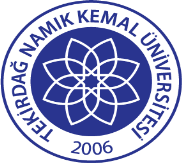 TNKÜ ÖĞRENCİ YURTLARI YÖNERGESİDoküman No: EYS-YNG-046TNKÜ ÖĞRENCİ YURTLARI YÖNERGESİHazırlama Tarihi: 01.11.2021TNKÜ ÖĞRENCİ YURTLARI YÖNERGESİRevizyon Tarihi: --TNKÜ ÖĞRENCİ YURTLARI YÖNERGESİRevizyon No: 0TNKÜ ÖĞRENCİ YURTLARI YÖNERGESİToplam Sayfa Sayısı: 9